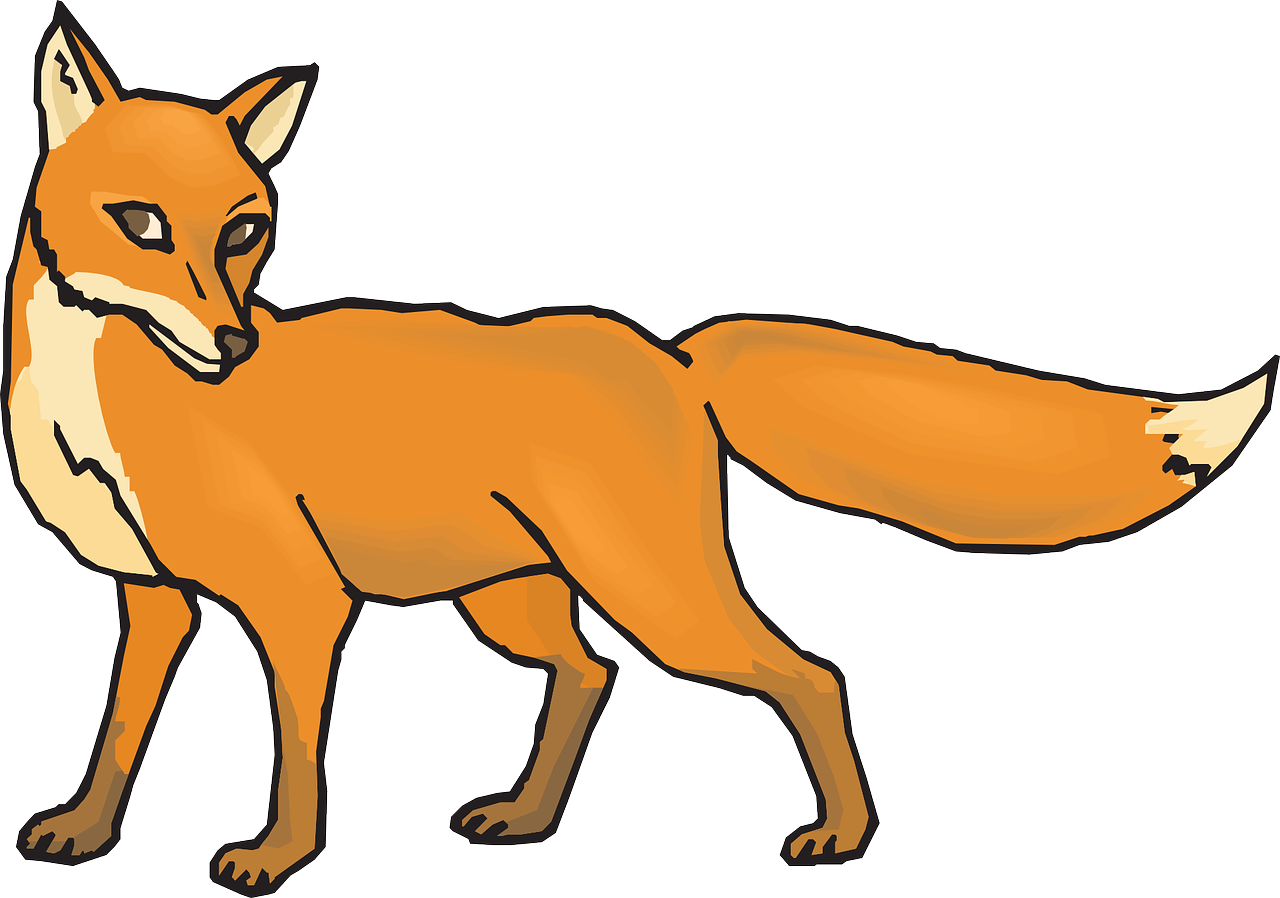 Wir wollen der Frage nachgehen: Problem:	Wie ist es dem Fuchs möglich, seine Körpertemperatur konstant zu halten?Diskutiert in der Gruppe und formuliert eure Vermutungen (=Hypothesen).Hypothesen:	Aufgabe:										Versucht, in eurer Gruppe die Temperatur des Wassers (40°C; entspricht der Körpertemperatur des Fuchses) im Rundkolben möglichst lange auf 35°C-40°C zu halten. Dazu stehen euch verschiedene Materialien und Gefäße zur Verfügung.1.	Plant gemeinsam in eurer Gruppe eine Versuchsreihe. Testet dazu mindestens 2 	Materialien.	TIPP:	Denkt daran, wie Naturwissenschaftler ihre Versuchsreihen planen und 		durchführen. (Wenn ihr Probleme habt, diese Aufgabe zu lösen, nutzt die Hilfekarte 1.)2.	Notiert eure Ergebnisse in geeigneter Form und stellt sie anschließend grafisch dar.	(TIPP: Wenn ihr Probleme habt, diese Aufgabe zu lösen, nutzt die Hilfekarte 2.)3.	Wertet eure Versuchsergebnisse aus und formuliert eine begründete Antwort auf 	unsere Frage.	(TIPP: Wenn ihr Probleme habt, diese Aufgabe zu lösen, nutzt die Hilfekarte 3.)Zeichnung Fuchs:	https://pixabay.com/de/orange-fox-tier-schwanz-pelz-46419/;Creative Commons CC0. ; entnommen:22.202.2017